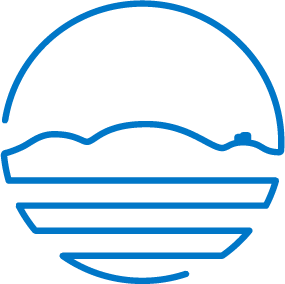 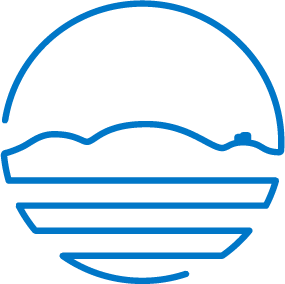 Objednávka č. 20223249Datum vystavení dokladu: 08.03.2022 Dodací lhůta:Vyřizuje: Specifikace objednávky (text)Objednáváme u Vás dle cenové nabídky NS/2022/128 a NA/2022/1262 ze dne 4.3.2022 opravu detektoru plynu GasPro v.č. 479102/05-003 a 479102/05-014 (výměna senzozoru O2 včetně kalibrace) a dodání kalibračního plynu s nabíjecím kabelem.K převzetí dokončených prací je pověřen p.                   tel. č.              , který bude uveden a podepsán na předávacím protokolu.Pozn.: Tato objednávka bude uveřejněna v registru smluv.  Chromservis s.r.o.               IČO: 25086227Jakobiho 327109 00 Praha 10 - PetroviceRazítko a podpis dodavateleRazítko a podpis odběrateleFakturu zašlete písemně nebo elektronicky na adresu uvedenou v hlavičce objednávky. Na faktuře uveďte číslo objednávky nebo přiložte její potvrzenou kopii.Fakturu zašlete písemně nebo elektronicky na adresu uvedenou v hlavičce objednávky. Na faktuře uveďte číslo objednávky nebo přiložte její potvrzenou kopii.Středisko: 6. Středisko kanalizací a ČOVUrčeno pro:Předpokládaná cena bez DPH: 62 799,00Předpokládaná cena bez DPH: 62 799,00